Профилактика неврозовВрачи уверены в том, что заболевание, в  том числе и  невроз проще предотвратить, чем вылечить. Поэтому мы рекомендуем осуществлять профилактические меры:     - давать себе разрядку – если вас что-то беспокоит,   поговорите с близким человеком об этом.  Выплеснуть негативную энергию можно с помощью смены рода занятий. Начните рисовать, готовить, выращивать цветы;   - соблюдать баланс между отдыхом и работой - каждый день нужно уделять физическим упражнениям около 30 минут;   - спать по 6-8 часов в сутки;  - сбалансировано и правильно питаться  Позвольте себе: - получать удовольствие от жизни каждый день;     - общаться и встречаться с близкими и друзьями; - создавать себе комфорт; - стать свободными, энергичными, здоровыми; - увидеть мир  в ярких красках;- научиться управлять своей жизнью…Лучше вовремя обратиться к специалисту и…сказать:      «Прощай болезнь»,  – «Привет комфортная жизнь!» Подробнее  о  возможности  лечения  в отделении  неврозов  узнавайте по  адресу : Майский пер., 2, село Старица, Оренбургский район,  Оренбургская область, 460551,   Тел./факс: 8 (3532) 39-70-16Тел. 8 (3532) 399 – 191,                                                                                                    либо по адресу электронной почты:    Е-mail: ookpb2@lev.e4u.ru  www.ookpb2.ru;Либо с  пригородного автовокзала  автобусом до  с. Старица Отделение неврозов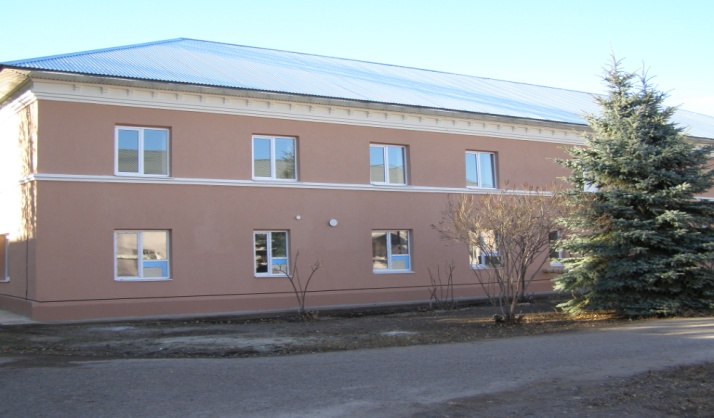                                            (смешанное психотерапевтическое отделение)                                                          -  старейшее отделение одного из                                                                                                         ведущих медицинских центров Оренбургской области, расположено в удалении от городской суеты на  территории села Старица, пер. Майский 2, Оренбургский района, Оренбургской области, входит в структуру  «Оренбургской областной клиническая психиатрической  больницы № 2»;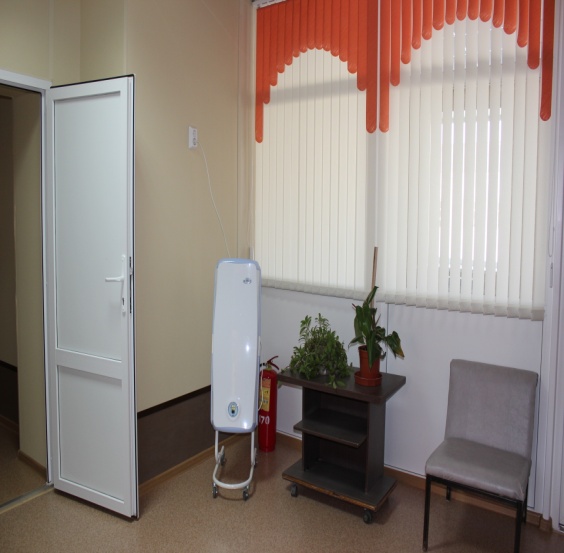 Накопившее богатый опыт лечения пограничных состояний, психосоматических заболеваний и нервно-психических расстройств; вновь открыло свои двери  после ремонта и с 01.11.2014  полностью  готово к приему пациентов. 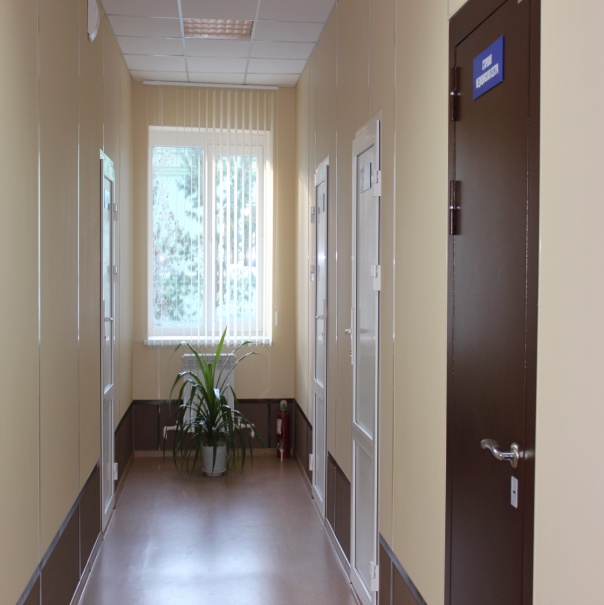 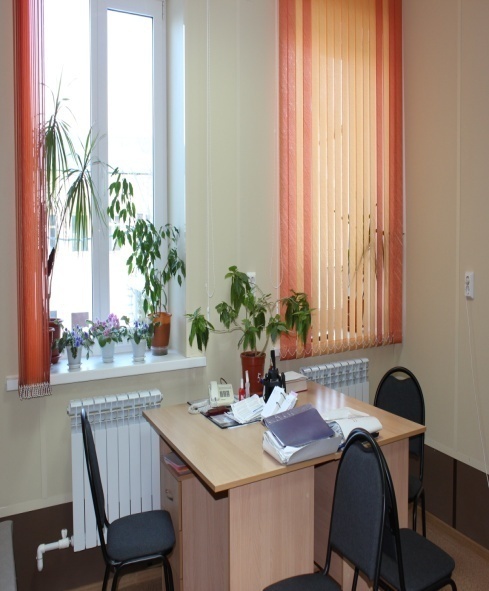 Отделение рассчитано  на 31 койкоместо, имеет  Зх, 4х местные палаты, отличается не только современным и качественным лечением, но и высокой степенью комфорта.  Специалисты отделения владеют современными психотерапевтическими  методиками и технологиями, что позволяет найти индивидуальный подход к пациенту,  и способствует  решению  проблем в сжатые сроки. 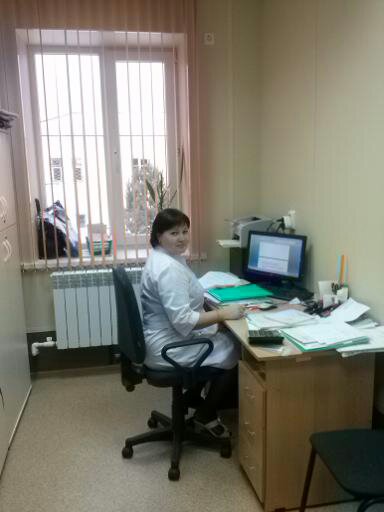 Уникальной особенностью отделения является комплексное лечение невротических расстройств и психосоматических заболеваний методами психотерапии. 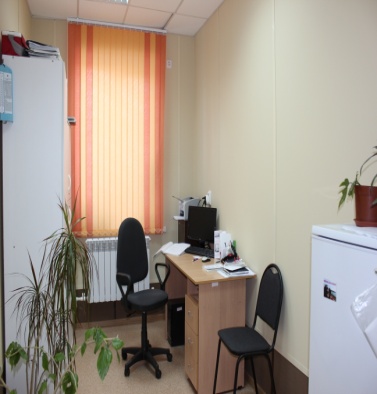 Клиническая, инструментально-лабораторная база больницы  позволяет нашим пациентам провести всестороннее обследование и при необходимости получить консультации специалистов различных  областей медицины.Несколько слов о неврозе:Неврозы - это психические нарушения, обусловленные воздействием травмирующих факторов и вызванные расстройством центральной нервной системы. Основной причиной их возникновения является психическая травма, но имеют значение и унаследованные от родителей такие черты характера, как тревожность, ранимость, эмоциональная неустойчивость. Неврозам подвержены люди с постоянным переутомлением, недосыпанием, на их развитие влияют особенности формирования личности, уровень ее зрелости.Невроз  может проявляться в виде:психических симптомов – эмоциональное перенапряжение, раздражительность, ощущение неполноценности, неуверенность в себе, хроническая усталость;соматических симптомов – дрожь в руках и боли в сердце, головокружение и потливость, нарушение сна и половой способности.                     Факторы, способствующие появлению невроза:среда - раздражающие факторы, которые присутствуют на работе, в семье и других     сферах жизни. Данные факторы имеют свойство накапливаться и проявляться в полном объеме в самый неподходящий момент;конфликты, связанные с семейными неурядицами, неудовлетворенность личной жизнью, неудачным браком и др.;травматический опыт – печальные события, вызывающие большое душевное потрясение; 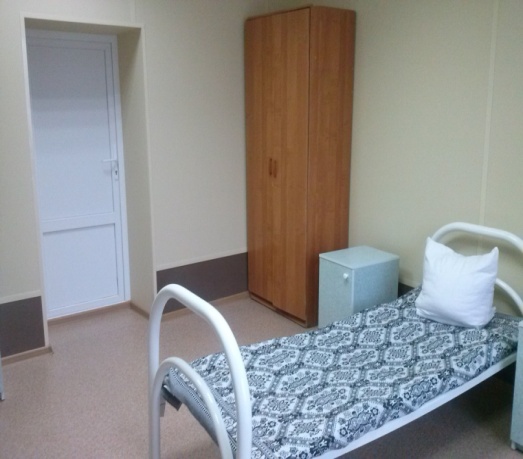 Отделение неврозов специализируется на лечении неврозов любой степени сложности  и предлагает:  штат квалифицированных специалистов;современные методы;полную конфиденциальность;   высокое качество лечения.В  отделении оказывается помощь:при снижении или перепадах настроения, раздражительности, навязчивых мыслях и действияхпри депрессивных, тревожных,  панических, посттравматических расстройствах при дискомфортных ощущениях со стороны внутренних органов при отсутствии объективной патологии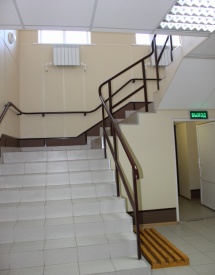 при нарушении сна, снижении концентрации внимании, снижении памятипри синдроме хронической усталости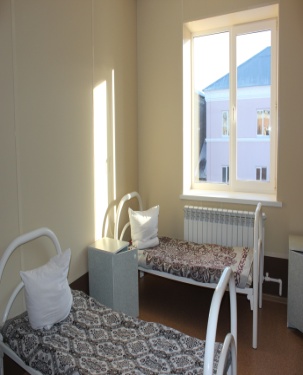 при  кризисах  семейных  отношенийОтзывы пациентов    …     после лечения  улучшается самочувствие  и появляется  радость в жизни  …в обновленном отделении стало еще комфортнее лечиться, но одно осталось                                                                                        без изменений – профессионализм сотрудников…